Stokesley Primary Academy: Year One Curriculum Map : 2019/20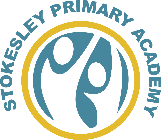 T1T2T3T4T5T6ThemeWhat would be the perfect pet?LondonExplorersExplorersHawaiiOlympicsEnglishReptilesDog’s DayThe Great Firs of LondonA walk in LondonAmazing Expeditions: The journeys that changed our worldThe night PiratesHawaiian Traditional StoriesMathsScienceSeasons Sc4.1Animals- Humans Sc2.2dMaterialsSc1/3.1Investigative ScienceSeasons Sc4.1Plants Sc1/2.1Food and nutrition – keeping healthyHuman body and sensesArtObservational drawing Colour mixing and patternPainting:Shades of colour, silhouettesObservational drawing – shipsPencil skills, shading etc. Printing/patternPainting/Drawing flowersClay/3d flowers ComputingLog on and offSave and retrieveE safety: passwordsPet picogrammePresenting informationW/C internet researchE-safetyProgrammingbeebotDigital Diary(Bob’s Day)Olympic chat/ digital musicDT-Structures – Tudor BuildingsStructures –make a boatTextiles:Hawaiian flower garlandCooking and nutrition, where food comes fromHealthy snackGeographyMaking imaginary mapsPlace KnowledgeWorld Knowledge and local knowledgeSkills: Map and planPlace KnowledgeHuman and physical knowledgeContrasting localityRevisit previous terms world and map knowledgeN/AHistory-Significant events in history, sequence artefactsGuy FawlkesGreat Fire of LondonSignificant historical people – Captain CookMusicPulse and rhythmnNativity songs and Music Express musicMusic ExpressMusic Express Music ExpressMusic Express – Yr1 PitchPEPE Champions:Multi skillsBoot CampPE Champions:Mighty MoversDancePE Champions:Skip to the beatGroovy GymnasticsPE Champions:Brilliant Ball skillsGymfit circuitsPE Champions:Throwing and catchingCool corePE Champions:Active AthleticsFitness Frenzy(RACE FOR LIFE)PSHEPhysical Health and well being – fun timesFeeling SafeMe and othersWhat do we put in our bodiesFeelingMy MoneyREBelongingLightChristmasThanking God for NatureEasterBooks and storiesBooks and storiesChristmas Enterprise 